28.05.2020  Задание для подготовительной группыЗадание: «Выделение первого звука в слове».Цель: формирование умения выделять первый звук в слове.Задачи:обогащать и активизировать словарь детей по лексической теме «Лето»продолжать учить детей отвечать на вопросы полными предложением.развивать общую моторику и мелкую моторику кистей рук.Оборудование: речевой материал, картинка для письменного задания.Ход задания: Логопед (родитель) предлагает ребенку послушать  слово, назовите первый звук в этом слове, повторить слово.Солнце, небо, облако, дождь, трава, цветы, бабочки, птицы, радуга, самокат, велосипед, река.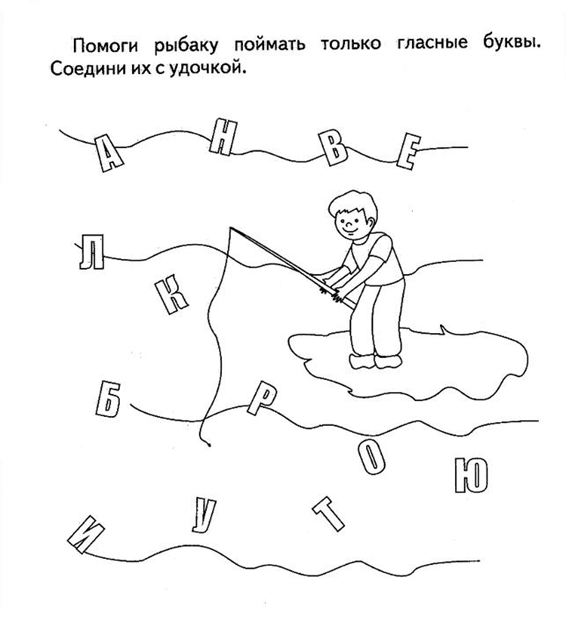 Задание для старшей группы«Нарисуй самостоятельно»Цель: формирование умения концентрировать вниманиеЗадачи:продолжать учить концентрировать внимание на картинкеучить правильно, держать карандашформировать умения рисовать по образцувоспитывать аккуратностьОборудование: картинка с заданиемХод задания: Логопед (родитель) предлагает ребенку посмотреть на картинку и выполнить задание.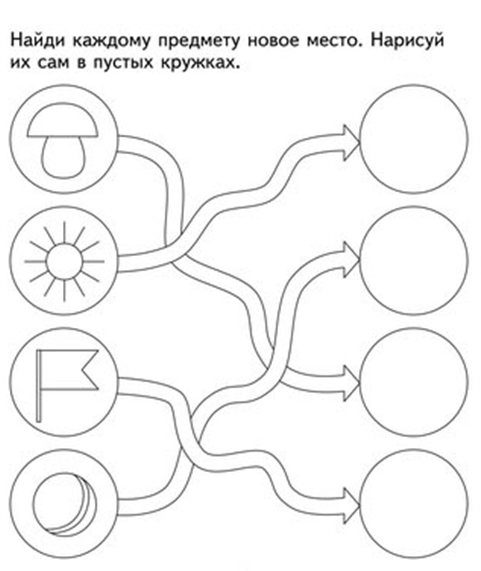 Задание для средней группыЦель: закрепление счета до 5Задачи:закрепить знания детей в счете до 5продолжать учить правильно держать карандашвоспитывать аккуратностьОборудование: картинкаХод задания: Логопед (родитель) предлагает ребенку посмотреть на картинку и соединить цифры от 1 до 5 в правильной последовательности. Попросить ребёнка назвать, что получилось. Раскрасить картинку. 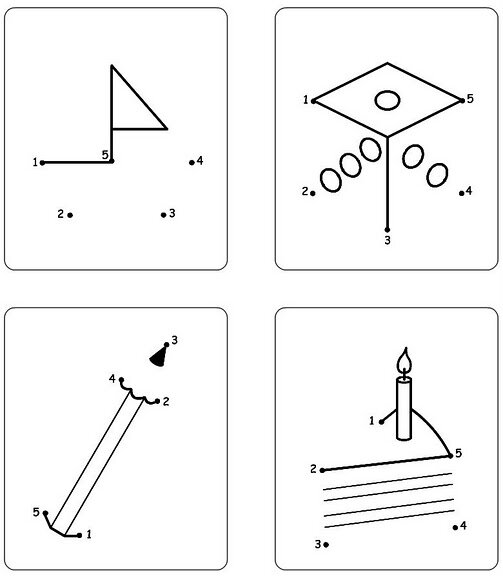 